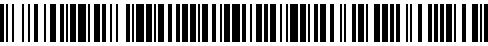 11666/U/2021-HSPH Čj.: UZSVM/U/8521/2021-HSPHN006/21/V00007544Česká republika – Úřad pro zastupování státu ve věcech majetkovýchse sídlem Rašínovo nábřeží 390/42, Nové Město, 128 00 Praha 2,za kterou právně jedná PhDr. Marie Ševelová, ředitelka Územního pracoviště Ústí nad Labem,na základě Příkazu generálního ředitele č. 6/2019, v platném znění,IČO: 69797111(dále jen „objednatel"),aVV TOP s.r.o.,se sídlem Podolská 1739/38, Líšeň, 628 00 Brno,kterou zastupuje Ctibor Pokorný, jednatelIČO 49977202DIČ CZ49977202zapsaná v obchodním rejstříku vedeném v Krajským soudem v Brně, oddíl C, vložka 14125.(dále jen „zhotovitel“),uzavírají podle ustanovení § 2586 a násl. zákona č. 89/2012 Sb., občanský zákoník, ve znění pozdějších předpisů, tutoSmlouvu o dílo č. 100/2021Čl. I.Předmět smlouvyZhotovitel se zavazuje provést na svou odpovědnost a svým jménem, řádně a včas pro objednatele dílo, které spočívá v výroba dveří a rámu na míru (dělené, 1 křídlo se zarážkami, 1 křídlo po odemčení průchozí, dle stávajícího členění a funkčnosti)demontáž stávajících dveří včetně rámu, odvoz a likvidace odpaduúprava otvoru, montáž rámu a nových dveří, drobné zednické opravy a začištění otvorudodávka a montáž kování, bezpečnostního zámku + min. 10 klíčůoprava (výměna) poškozené stříšky nad vchodovými dveřmiParametry:materiál dveří hliník, prosklené, barvy bílébezpečností třída dveří min. RC2 ve smyslu ČSN EN 1627 až ČSN EN 1630; třída bude doložena buď certifikátem výrobce, anebo čestným prohlášením výrobce o splnění bezpečností třídy dveřímin. 3. bezpečnostní třída kování a zámků ve smyslu ČSN P ENV 1627(dále jen „dílo“).Čl. II.Místo a doba plnění smlouvyMístem plnění díla je administrativní budova OOP Louny, Pod Nemocnicí 2381, Louny, která je součástí pozemku parcelní číslo 1971/11 v katastrálním území Louny, obec Louny.Dílo je povinen zhotovitel komplexně dokončit a protokolárně předat objednateli, včetně řádného odstranění všech zjištěných vad či nedodělků, nejpozději do 31.8.2021. Čl. III.Smluvní cenaSmluvní cena díla včetně daně z přidané hodnoty (dále jen „smluvní cena“) činí 145.200,00 Kč.Smluvní cena je stanovena jako cena nejvýše přípustná a konečná. V této ceně jsou zahrnuty veškeré náklady, výdaje, materiál, doprava, náklady za uložení, odvoz a zajištění likvidace odpadu, poplatky, pojištění, provádění průběžného i provedení závěrečného úklidu za všechny práce, služby, dodávky a jiné aktivity nebo činnosti zhotovitele nebo jeho subdodavatelů související s komplexní realizací díla. Důvodem zvýšení smluvní ceny nemůže být ani dodatečně zjištěná potřeba prací, činností nebo materiálu, leda by zhotovitel prokázal, že taková potřeba vznikla až po převzetí zakázky zcela bez jeho zavinění nebo vyšší mocí.Smluvní cenu je možné upravit pouze v souvislosti se změnou daňových předpisů týkajících se daně z přidané hodnoty, a to o výši, která bude odpovídat takové legislativní změně.Čl. IV.Platební podmínky a fakturaceCelkovou smluvní cenu je objednatel povinen zaplatit bezhotovostně na základě faktury s náležitostmi daňového dokladu vystavené zhotovitelem až po řádném provedení a předání díla objednateli. Nezbytnou součástí faktury je protokol o předání díla bez vad a nedodělků podepsaný oběma smluvními stranami a písemné potvrzení o likvidaci odpadu.Objednatel má právo vrátit fakturu zhotoviteli k vystavení nové faktury, pokud faktura nebude obsahovat náležitosti uvedené v předchozím odstavci. Objednatel má dále právo vrátit fakturu zhotoviteli k vystavení nové faktury, pokud fakturovaná částka přesáhne smluvní cenu stanovenou v této smlouvě nebo provedené dílo nebudou odpovídat kvalitou či rozsahem dílu podle smlouvy.Faktura bude doručena objednateli na adresu Úřad pro zastupování státu ve věcech majetkových, odbor Odloučené pracoviště Louny, Pod Nemocnicí 2381, 440 01 Louny, do 5 pracovních dnů ode dne řádného dokončení díla a vystavena se splatností 28 kalendářních dnů ode dne jejího doručení objednateli.Platba za fakturu bude provedena bankovním převodem na účet zhotovitele.Fakturace i platba budou prováděny v české měně v souladu s platnými daňovými předpisy.Zálohy objednatel neposkytuje.Čl. V.Předání a převzetí dílaLhůta komplexního dokončení díla bude ze strany zhotovitele splněna a dílo bude předáno objednateli až po odstranění všech zjištěných vad a nedodělků, a to dnem podpisu objednatele do protokolu o převzetí díla bez vad a nedodělků. Objednatel je povinen protokol o převzetí díla podepsat nejpozději následující pracovní den po dni, ve kterém se přesvědčil o řádném odstranění všech vad či nedodělků a provedení všech předepsaných zkoušek a revizí. Při podpisu protokolu o převzetí díla bez vad a nedodělků je zhotovitel povinen na použité materiály předat veškeré atesty sledovaných parametrů, záruční listy a návody k údržbě. Až do předání díla nese zhotovitel nebezpečí škody na zhotovovaném díle.Čl. VI.Záruka za jakostZhotovitel poskytuje na veškeré části díla záruku v délce 48 měsíců. Záruční lhůta běží ode dne předání řádně dokončeného díla bez vad a nedodělků objednateli.Záruční lhůta neběží po dobu, po kterou objednatel nemohl předmět díla užívat pro vady díla, za které zhotovitel odpovídá.Zjistí-li objednatel v záruční době vadu díla, je povinen ji bez zbytečného odkladu písemně u zhotovitele reklamovat. V reklamaci musí být vada díla řádně popsána.Za včas uplatněnou reklamaci díla se považuje reklamace odeslaná objednatelem nejpozději v poslední den v této smlouvě sjednané záruční lhůty. Nejpozději pátý den po doručení písemné reklamace objednatele je zhotovitel povinen dostavit se k protokolárnímu ohledání a posouzení vady reklamovaného díla. Tento protokol musí obsahovat stanovisko zhotovitele, zda reklamovanou vadu uznává a termín jejího bezplatného odstranění dohodnutý s objednatelem či zda reklamovanou vadu neuznává. Práce na odstranění objednatelem řádně reklamované a zhotovitelem uznané vady díla je zhotovitel povinen zahájit nejpozději druhý pracovní den po jejím uznání.Nedostaví-li se zhotovitel k protokolárnímu ohledání a posouzení reklamované vady do pěti dnů po doručení reklamace nebo práce na odstranění objednatelem řádně reklamované a zhotovitelem uznané vady nezahájí do deseti dnů po jejím uznání, je objednatel oprávněn zajistit odstranění vady jiným subjektem a vyúčtovat vzniklé náklady zhotoviteli. Smluvní pokutu je zhotovitel povinen hradit do dne zahájení prací jinou osobou.Čl. VII.Povinnosti zhotovitele a sankceZhotovitel se zavazuje provést dílo vlastním jménem a na vlastní odpovědnost, v nejvyšší kvalitě, odpovídající účelu smlouvy a právním předpisům.Zhotovitel se zavazuje po celou dobu plnění smlouvy respektovat ustanovení této smlouvy, dodržovat příslušné právní předpisy, normy a technologické postupy. Zhotovitel odpovídá při realizaci akce za dodržení všech předpisů, týkajících se bezpečnosti práce a ochrany zdraví při práci a požární ochrany. Zhotovitel je povinen v případech, kdy to bude vyžadovat bezpečnost práce nebo ochrana života, zdraví a majetku, zajistit před zahájením díla potřebné úkony pro jejich zabezpečení.Zhotovitel je povinen na své náklady a na svou odpovědnost v průběhu realizace předmětu smlouvy udržovat čistotu a pořádek ve všech prostorách a prostranstvích, které budou v souvislosti s plněním díla znečištěny, a dále se zavazuje provést závěrečný úklid těchto dotčených prostor a prostranství. Zhotovitel se zavazuje odvést a zajistit likvidaci všech odpadů a nečistot vzniklých jeho pracemi při plnění předmětu této smlouvy v souladu s příslušnými právními předpisy. Původcem odpadu, který při plnění předmětu této smlouvy vznikne, je zhotovitel. Zhotovitel odpovídá za třídění odpadů dle Katalogu odpadů, stanoveného právním předpisem a je povinen zajistit likvidaci tohoto odpadu postupem dle příslušných právních předpisů.Zhotovitel prohlašuje, že se v plném rozsahu seznámil s rozsahem a povahou díla, že jsou mu známy veškeré technické, kvalitativní a jiné podmínky nezbytné k realizaci díla a že disponuje takovými kapacitami a odbornými znalostmi, které jsou k provedení díla nezbytné. Zhotovitel je povinen zajistit si pro provedení díla nezbytný materiál a zavazuje se provést dílo za použití pouze nového materiálu.Veškeré potřebné nářadí si je povinen zajistit zhotovitel sám v potřebné kvalitě.Zhotovitel odpovídá za škody způsobené vadností díla.V případě, že zhotovitel použije, byť i jen k plnění určité části díla poddodavatele, odpovídá objednateli za plnění poskytnuté poddodavatelem, jako by toto plnění poskytoval zhotovitel sám.Zhotovitel se zavazuje mít po celou dobu platnosti smlouvy sjednáno pojištění povinnosti zhotovitele nahradit škodu třetí osobě, a to s limitem pojistného plnění minimálně ve výši 1 000 000 Kč a mít zaplacené pojistné. V případě, že dojde k porušení této smluvní povinnosti, zhotovitel se zavazuje uhradit objednateli smluvní pokutu ve výši 50 000 Kč. Úhradou smluvní pokuty není dotčeno právo objednatele na náhradu škody v plné výši, tedy i ve výši přesahující smluvní pokutu.Zhotovitel je plně odpovědný za zvolený postup a dodržení kvality a bezpečnosti plnění a dodržení termínu pro komplexní dokončení předmětu této smlouvy (díla) a jejího protokolárního předání objednateli bez vad a nedodělků.Zhotovitel nese plnou odpovědnost za škodu způsobenou objednateli v souvislosti s plněním předmětu této smlouvy a je povinen jakoukoliv škodu objednateli uhradit. Výše náhrady škody nebo výše sankce není omezena.V případě prodlení zhotovitele s povinností zpracovat celé dílo bez vad a nedodělků a předat jej objednateli ve sjednané lhůtě, a to z důvodů ležících na straně zhotovitele, se zhotovitel zavazuje uhradit objednateli smluvní pokutu ve výši 500 Kč, a to za každý kalendářní den prodlení až do řádného splnění závazku, nejvýše však 100 000 Kč. Zaplacením smluvní pokuty nezaniká nárok objednatele na náhradu škody v plné výši. Smluvní pokuty jsou splatné ve lhůtě, která bude zhotoviteli oznámena ve výzvě objednatele k zaplacení, přičemž tato lhůta nebude kratší než 15 dnů ode dne odeslání výzvy k úhradě zhotoviteli.Čl. VIII.Povinnosti objednateleObjednatel je povinen zaplatit zhotoviteli smluvní cenu ve výši a způsobem sjednaným v této smlouvě a převzít hotové dílo bez vad a nedodělků.Objednatel je povinen zajistit přístup na místo plnění dle dohody se zhotovitelem a umožnit připojení elektrické energie a zdroje vody z rozvodů objednatele a na náklady objednatele.Objednatel je povinen bez zbytečného odkladu sdělit zhotoviteli na jeho vyžádání veškeré další informace nezbytné pro splnění předmětu této smlouvy.Objednatel se zavazuje uhradit zhotoviteli z jakékoli neoprávněně neuhrazené části faktury zhotovitele (včetně daně z přidané hodnoty) úrok z prodlení ve výši stanovené příslušným nařízením vlády, kterým se stanoví výše úroků z prodlení.Čl. IX.Závěrečná ustanoveníV souvislosti s možnými úpravami státního rozpočtu je objednatel oprávněn zastavit průběh plnění díla anebo smlouvu vypovědět, a to bez jakékoliv sankce či náhrady za nedokončené plnění. Výpověď je účinná okamžikem jejího doručení zhotoviteli. Objednatel se zavazuje, že dílčí plnění poskytnuté před dnem ukončení smlouvy uhradí v souladu se smlouvou.Objednatel může smlouvu vypovědět z jakéhokoliv důvodu, resp. bez udání důvodu, a to s výpovědní dobou 1 měsíc ode dne doručení výpovědi zhotoviteli. Objednatel se zavazuje, že dílčí plnění poskytnuté před dnem ukončení smlouvy uhradí v souladu se smlouvou.Neshodnou-li se smluvní strany na výši dílčího plnění podle předchozích odstavců, bude stanovena soudním znalcem. Náklady na znalečné uhradí zhotovitel. Movité věci, u něhož neproběhla výměna (oprava), předá zhotovitel objednateli v původním stavu.Prodlení zhotovitele se splněním povinnosti předmětu plnění, a to o více jak 10 pracovních dnů, bude považováno za podstatné porušení smlouvy ze strany zhotovitele; v takovém případě je objednatel oprávněn odstoupit od této smlouvy. Odstoupení od smlouvy je účinné okamžikem doručení písemného odstoupení od smlouvy zhotoviteli. Odstoupení od smlouvy se nedotýká povinnosti zhotovitele hradit smluvní pokutu ve výši stanovené ke dni odstoupení.Tato smlouva je uzavřena a nabývá platnosti dnem jejího podpisu oběma smluvními stranami.Smluvní strany prohlašují, že smlouva neobsahuje údaje, které by naplňovaly pojmové znaky obchodního tajemství.Tato smlouva nabývá účinnosti dnem zveřejnění v registru smluv podle zákona č. 340/2015 Sb., o zvláštních podmínkách účinnosti některých smluv, uveřejňování těchto smluv a o registru smluv (zákon o registru smluv), ve znění pozdějších předpisů. Zveřejnění smlouvy v registru smluv zajistí objednatel.Zhotovitel vyslovuje souhlas s tím, že objednatel v rámci transparentnosti zveřejní smlouvu (včetně případných dodatků) na internetových stránkách objednatele.Změny či doplnění smlouvy je možné činit výhradně formou písemných, vzestupně číslovaných dodatků ke smlouvě podepsaných zástupci smluvních stran.Smlouva je vyhotovena ve čtyřech stejnopisech s platností originálů, z nichž tři obdrží objednatel a jeden zhotovitel.Smluvní strany si smlouvu přečetly, jejímu obsahu rozumí a souhlasí s ním. Na důkaz svého souhlasu připojují své podpisy. V Ústí nad Labem dne  2.6.2021V Brně dne 8.6.2021Česká republika-Úřad pro zastupování státu           ve věcech majetkovýchVV TOP s.r.o.…………………………….……………………….…………………………….……………………….PhDr. Marie ŠevelováCtibor Pokornýředitelka Územního pracovištěÚstí nad Labemjednatel